Automotive Chassis Systems 8th EditionChapter 32 – Electric Power Steering SystemsLesson PlanCHAPTER SUMMARY: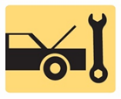 1. Electric Power Steering Overview and EPS System Parts and Operation2. Steering Shaft Torque Sensor, Steering Wheel Position Sensor, and Power Steering Motor3. Power Steering Control Module (PSCM), EPS Diagnosis, and Self-Parking System4. Electrohydraulic Power Steering_____________________________________________________________________________________OBJECTIVES: 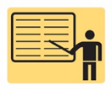 1. Describe the purpose, function, and types of electric power steering systems.2. Explain how electric power steering systems operate.3. Discuss how to diagnose electric power steering system faults.4. Describe the self-parking feature and its relationship to power steering.5. Describe electrohydraulic power steering._____________________________________________________________________________________RESOURCES: (All resources may be found at jameshalderman.com)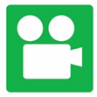 1. Task Sheet: Electronically Controlled Steering Systems2. Task Sheet: HEV Power Steering Circuits Services3. Crossword Puzzle and Word Search 4. Videos: ASE A4 Suspension and Steering5. Animations: ASE A4 Suspension and Steering_____________________________________________________________________________________ACTIVITIES: 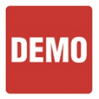 1. Task Sheet: Electronically Controlled Steering Systems2. Task Sheet: HEV Power Steering Circuits Services _____________________________________________________________________________________ASSIGNMENTS: 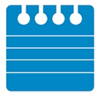 1. Chapter crossword and word search puzzles from the website.2. Complete end of chapter quiz from the textbook. 3. Complete multiple choice and short answer quizzes downloaded from the website._____________________________________________________________________________________CLASS DISCUSSION: 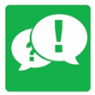 1. Review and group discussion chapter Frequently Asked Questions and Tech Tips sections. 2. Review and group discussion of the five (5) chapter Review Questions._____________________________________________________________________________________NOTES AND EVALUATION: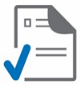 _____________________________________________________________________________________